Pielikums Nr.1Madonas novada pašvaldības domes24.05.2022. lēmumam Nr. 272(Protokols Nr. 12, 10. p.)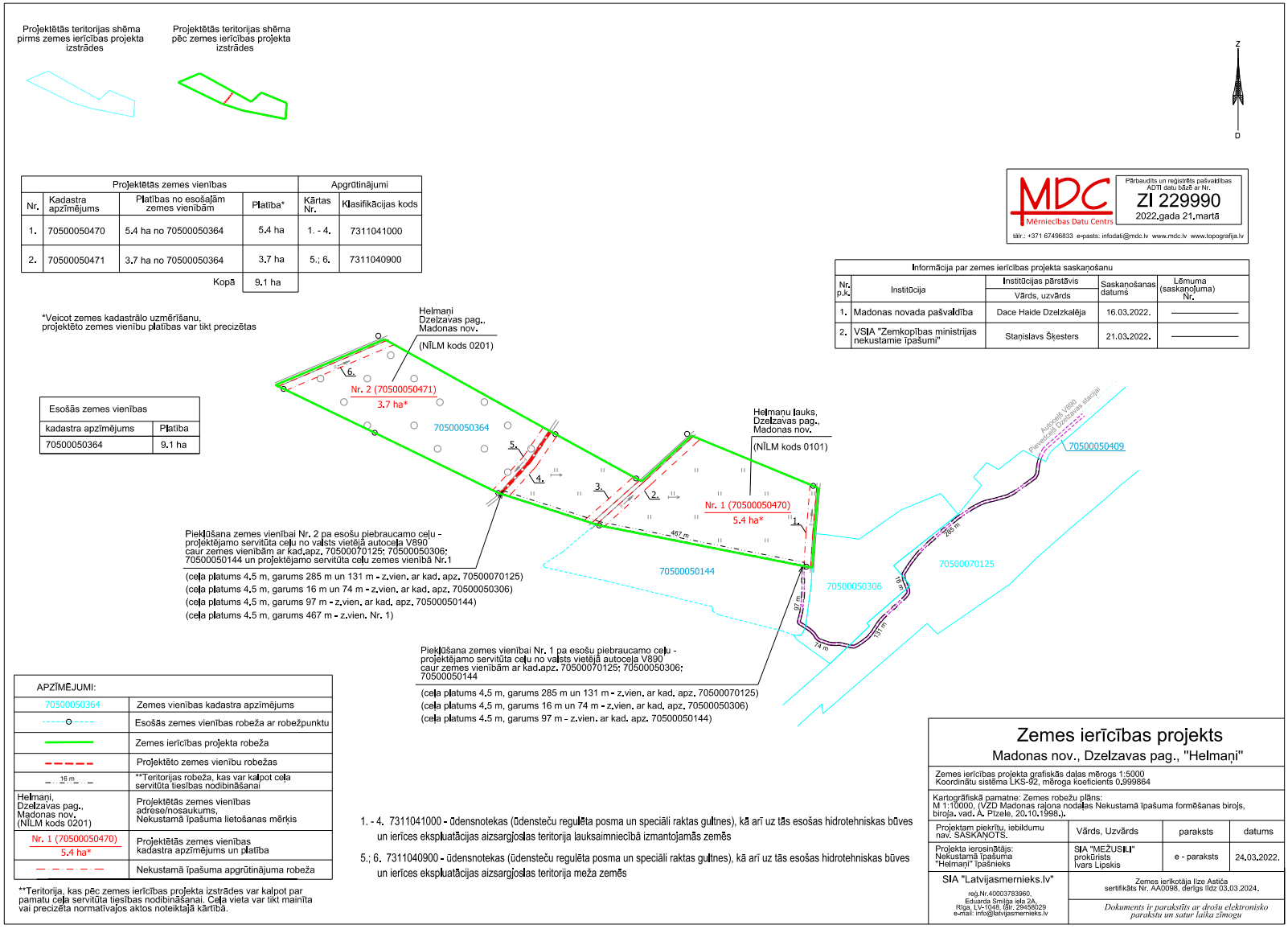 